Titre de la régateDate de la régateLieu de la régateAVIS DE COURSE (AC)Version 1.0, 13.01.2023[NP] signifie que cette règle ne peut pas être motif à une réclamation par un bateau. Ceci modifie la RCV 60.1 (a)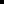 [SPI	indique une règle pour laquelle une pénalité standard peut être appliquée sans instruction par le comité de course, ou une pénalité discrétionnaire peut être appliquée après une instruction, par un comité de réclamation. Ceci modifie les RCV 63.1 et A5.Annexe A — Parcours et Numéros d'urgenceAutorité organisatrice :Nom du club organisateur)Comité de course 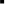 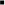 Nom et Prénom // N° de téléphone1Règles1 .1L'événement est régi par les règles telles que définies dans Les Règles de Course à la Voile (RCV).1 .2Les prescriptions suivantes de SWISS SAILING peuvent être téléchargées à l'adresse https://www.swiss-sailinq.ch/fr/Prescriptions de SWISS SALING relatives aux RCVDirectives d'application de SWISS SALING relatives aux réglementations 19, 20 et 21 de World Sailing.1.3La langue officielle des documents de course est le français.En cas de contradiction entre les versions françaises et allemandes de l'Avis de Course, Instructions de Course, ou notices aux compétiteurs, le texte français prévaudra. Pour les RCV, l'anglais fait foi.2Instructions de course2.1Les instructions de course seront disponibles sur le serveur manage2sail, au plus tard le Date et heure 3Communication3.1Le tableau officiel est situé sur le serveur manage2sail Aucun document imprimé ne sera distribuéLe comité de course pourra, s’il le souhaite, transmettre des informations jugées pertinentes via le groupe WhatsApp « Régates FVLJ 2023 »3.2[DP] Sauf en cas d'urgence, un bateau qui est en course ne doit ni émettre ni recevoir de données vocales ou de données qui ne sont pas disponibles pour tous les bateaux.4Admissibilité et inscription4.1L'événement est ouvert à tous les bateaux des classes.Monocoques jaugés SRS (SRS)Monocoques non jaugés SRS (NJ)Multicoques LOA min. 7.01 / max. 10.85 (Multi)Pour des raisons de sécurité, l'Autorité Organisatrice (AO) se réserve le droit de refuser le droit d'inscription de certains types de bateaux.4.2Les bateaux admissibles peuvent s'inscrire sur le serveur manage2sail, au plus tard le date et payer les droits d'inscription conformément à AC 5.1.4.3Chaque bateau participant Nom de la régate doit être identifiable par un numéro dans la GV.Ce numéro doit être mentionné lors de l'inscription.Pour les bateaux jaugés SRS ce numéro doit être placé dans le tiers inférieur de la GV, au-dessus de la deuxième bande de ris, et correspondre à son numéro de jauge SRS.4.4Tous les membres de l'équipage, doivent être membres d'un club ou d'une organisation Membre d'une Autorité Nationale (MNA) de World Sailing.Pour les compétiteurs suisses, la carte de membre de Swiss Sailing est requise.Des licences temporaires pourront être obtenues lors de l'inscription sur manage2sail au prix de CHF 10.- par personne.5Droit à payer5.1Droits d'inscription : le montant est laissé au libre choix du club organisateur, mais doit être payé lors de l'inscription en ligne sur Manage2SailDroits pour une inscription tardive selon les indications sur Manage2SailLes droits d'inscription et les droits d'inscriptions tardives doivent être payés par virement bancaire sur le compte :Bénéficiaire :Nom du clubAdresseLieuIBAN : N° de l’IBANNom de la BanqueCCPClearing et BIC SWIFTLes droits d'inscription sont dus, même si par la suite le bateau annule son inscription ou ne se présente pas à l'événement. Un remboursement ne sera possible que dans le cas d'une exclusion du bateau par l'organisateur ou par le comité de course ou si l'événement est annulé ou si le compétiteur est empêché de participer en raison de réglementation sanitaire gouvernementale.6Publicité6.1Les bateaux peuvent être tenus d'arborer la publicité choisie et fournie par l'autorité organisatrice. Si cette règle est enfreinte, la Réglementation World Sailing 20.9.2 s'applique.7Format de la course7.1Parcours côtier — voir Annexe A8Programme8.1Confirmation d'inscriptionLes bateaux se sont inscrits dans le respect des conditions d'inscription et de l'AC et ont payé les droits requis.8.2Pour toutes les classes, Jour et dateHeure Signal d'avertissementHeure DépartHeure Temps Limite de la course (clôture de la ligne d'arrivée)9Contrôle d'équipement9.1Chaque bateau qui court en temps compensé doit être au bénéfice d'une jauge SRS valide en 2023.9.2Aucune jauge initiale ne sera effectuée sur place.10Lieu10.1Nom du port et du lieu11Parcours11.1Le schéma dans l'annexe A illustre le parcours, l'ordre dans lequel les marques doivent être passées et le côté duquel chaque marque doit être laissée, ainsi que les positions des lignes de départ et d'arrivée.12Système de pénalité12.1Pour les multicoques la règle 44.1 est modifiée de sorte que la pénalité de deux tours est remplacée par une pénalité d'un tour.13Classements13.1Définir le mode de classement14Embarcations des accompagnants -- NIA15Bateaux affrétés ou loués -- N/A16Place au port16.1[DP] L'annexe B — Concept sanitaire définit les restrictions appliquées aux places de port.17Mise à l'eau et sortie de l'eau17.1[DP] L'annexe B — Concept sanitaire définit les restrictions appliquées aux mises à l'eau et à la sortie de l'eau.18Equipements de plongées et housses de protection sous-marines -- N/A19Droit à l'image19.1En participant au Nom de le régate, un concurrent accorde automatiquement et sans compensation d'aucune sorte, à l'autorité organisatrice, aux prestataires et aux partenaires de l'épreuve, le droit permanent de produire, d'utiliser et de montrer, à leur discrétion, toutes images de lui-même ou de son bateau, réalisées pendant la période de la compétition nommée 100 Milles de Pentecôte.20Décharge de responsabilité20.1Les concurrents participent à l'événement entièrement à leurs propres risques. Voir la RCV 3, Décision de courir. L'autorité organisatrice, les sponsors, agents et auxiliaires de la manifestation, la surveillance et toutes personnes participant à l'organisation de la course, n'acceptera aucune responsabilité, en cas de dommage matériel de blessure ou de décès, dans le cadre de la régate, aussi bien avant, pendant, qu'après l'événement21Assurance21.1Chaque bateau participant doit détenir une assurance valide en responsabilité civile et valable en compétition.23Informations complémentaires23.1Pour toute information complémentaire veuillez contacter :Nom et N° de téléphone